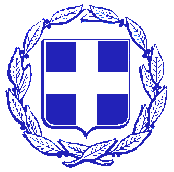   ΕΛΛΗΝΙΚΗ ΔΗΜΟΚΡΑΤΙΑ
  ΝΟΜΟΣ ΔΩΔΕΚΑΝΗΣΟΥ                                      
    ΔΗΜΟΣ ΠΑΤΜΟΥ                                                  	 ΕΝΗΜΕΡΩΣΗ ΓΙΑ ΤΗΝ ΕΞΕΛΙΞΗ ΤΩΝ ΕΡΓΑΣΙΩΝ ΣΥΝΤΗΡΗΣΗΣ ΟΔΙΚΟΥ ΔΙΚΤΥΟΥ ΝΗΣΟΥ ΠΑΤΜΟΥΣας ενημερώνουμε ότι από σήμερα 30 Μαΐου 2023 ξεκίνησαν οι εργασίες αποκατάστασης του επαρχιακού οδικού δικτύου στην περιοχή Σταθμός Χώρας μέχρι Αρτικοπό και στην συνέχεια θα ακολουθήσει το κομμάτι Σταθμός Χώρας μέχρι την περιοχή Γυμνασίου – Λυκείου Πάτμου .Παρακαλούμε όπως να περιοριστούν οι μετακινήσεις στο όριο του εφικτού ώστε να διευκολυνθούν τα συνεργεία και να υπάρξει ταχύτερη αποκατάσταση και ζητάμε την κατανόηση σας  για τυχόν όχληση και αναστάτωση προκληθεί μέχρι την ολοκλήρωση των έργων αλλά η συντήρηση και επισκευή του οδικού δικτύου του Δήμου μας είναι προς όφελος όλων των κατοίκων και των επισκεπτών του νησιού μας.